Конспект познавательного занятия «День Победы-9 Мая» во второй младшей группецель:• Сформировать знания у детей о празднике «День Победы»• Дать знания о том, что давным – давно 75 лет назад была Великая Отечественная война и народ победил врага.Задачи:- обогащение словаря; новые слова – боевые ордена, парад, ветеран, «Катюша».- активизация словаря – праздник, День Победы, страна, герои.- развивать у детей патриотические чувства к своей Родине;- воспитывать уважение и чувство благодарности в детях, ко всем, кто защищал нашу Родину;- развивать речь, мышление, память детей;- воспитывать чувство гордости и уважения к воинам - защитникам.- рассмотреть портреты героев – Великой отечественной войны (дедушек и бабушек детей)Предварительная работа: Чтение художественной литературы о Великой Отечественной войне; слушание песен военных лет; беседы с детьми о Дне Победы; Оформление выставки книг. Рассматривание иллюстраций «Военная техника», «Защитники Отечества»,  «Парад Победы». «Салют»ходЗвучит фонограмма песни «День Победы»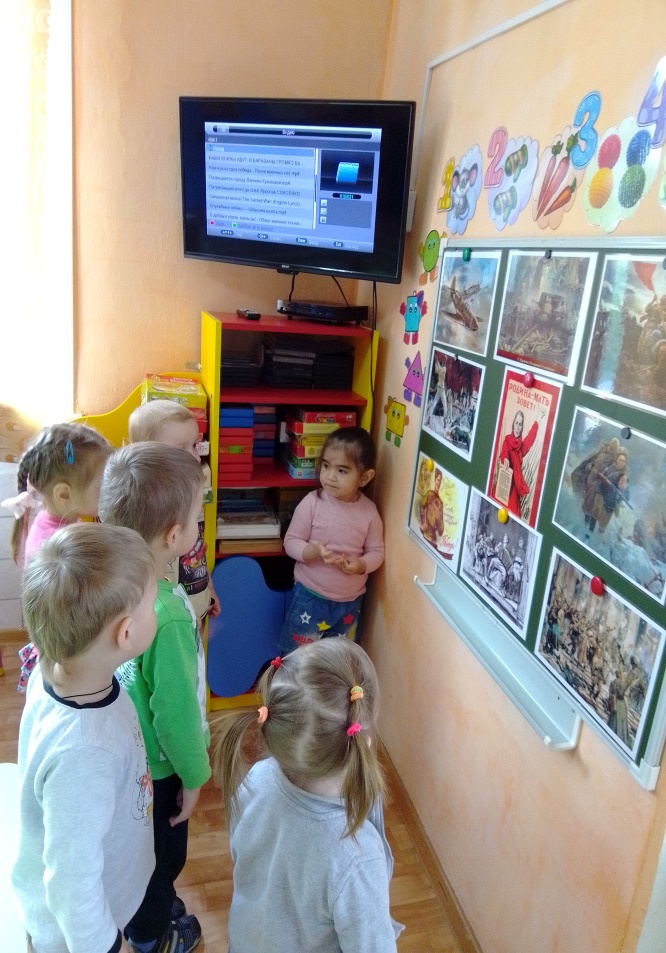 Воспитатель: 75 лет назад, когда ещё ваши бабушки и дедушки были детьми, на нашу Родину вторглись враги, они убивали людей, сжигали их дома, хотели лишить нас родного дома. Весь народ поднялся на защиту Родины, и наша армия, и женщины, и старики и даже дети. Взрослым и детям было очень трудно во время ВОВ. Много людей погибло. Много людей отправилось на войну и не все вернулись домой. Много городов и сел было разрушеноНо армия с помощью народа победила врагов и прогнала их из России, а потом из других странЗакончилась долгая и страшная война. – В далекие майские дни – 9 Мая. Наш народ мужественно сражался и победил. И с тех пор каждый житель нашей страны и жители других стран, каждое девятое мая отмечают День Победы. –В день Победы по всей нашей стране организуются праздничные парады. На улицах нам в этот день будут встречаться пожилые люди с орденами и медалями. Улыбнитесь им, поздравьте с праздником, пожелайте здоровья.О Дне Победы сложено много песен и стихов. Я прочитаю вам одно из них.«Праздник Победы».Т. Белозерова Майский праздникДень ПобедыОтмечает вся страна.Надевают наши дедыБоевые ордена.Их с утра зовет дорогаНа торжественный парад.И задумчиво с порогаВслед имБабушки глядят.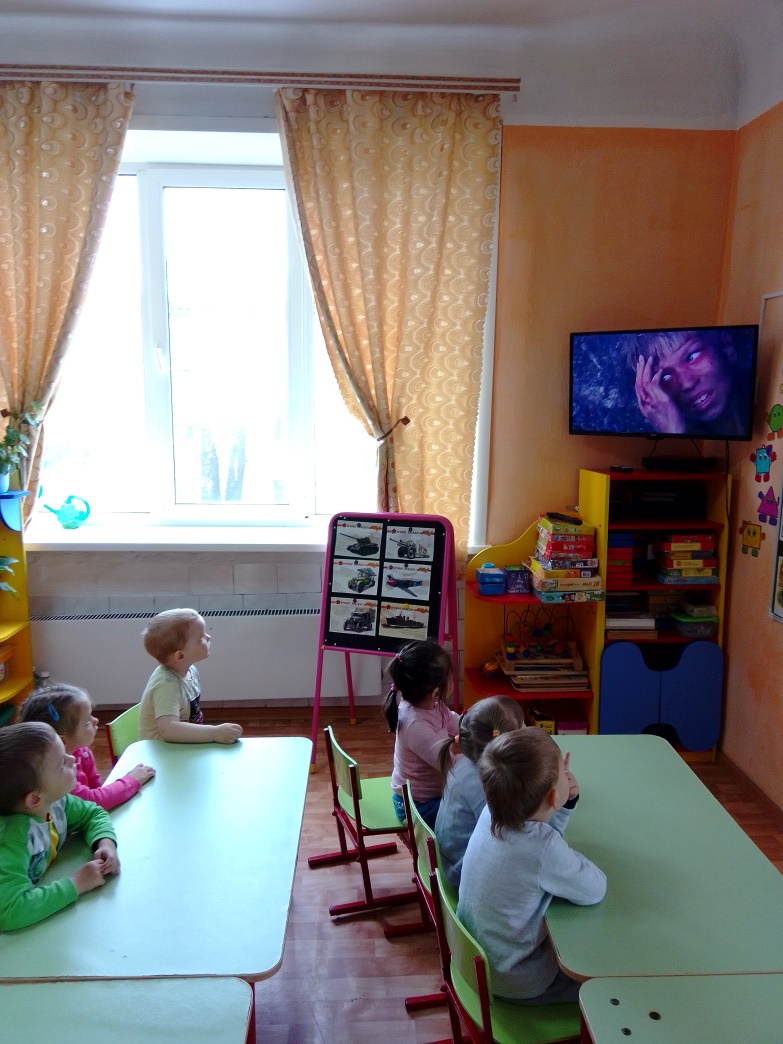 Просмотр клипа «песня о маленьком трубаче»Физкультминутка:Мы веселые ребята,(идут по кругу, высоко поднимая колени)Любим в детский сад ходить.Всем на свете скажем «Миру – Да!»(Поднять руки вверх, раскрыть пальчики веером, помахать руками.)А войне – запрет!(Скрестить руки, обнять себя)Воспитатель: 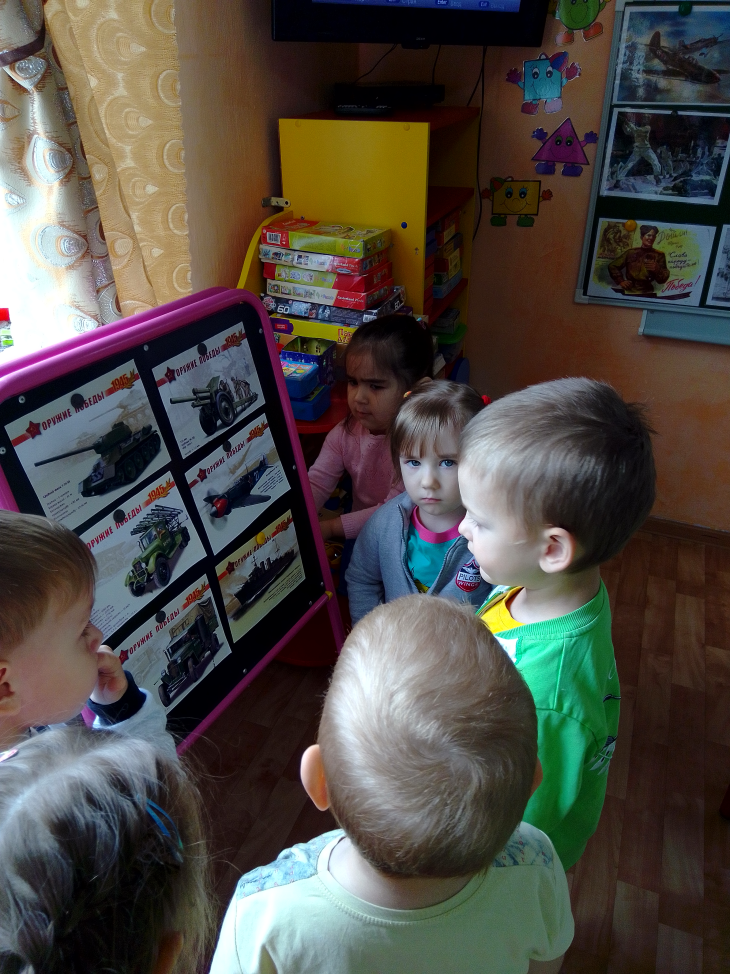 -Ребята, но на войне также и была разная военная техника. Посмотрите, на  выставку  военной техники, которые помогли солдатам во время войны победить врагов и сейчас охраняют нашу Родину.-Посмотрите, какие машины вы знаете? (ответы детей – самолет, танк, корабль, пушка, и. д.)- Ребята я еще хочу вас познакомить с одной военной машиной.«И на море и на суше по дорогам фронтовымХодит русская «Катюша» ходит шагом боевым»Ребята так говорили в то время о военной машине под названием «Катюша». Сейчас я вам ее покажу. На ней находится ракетная установка, но она похожа на обычную машину. Она стреляла сразу несколькими снарядами. Враги очень боялись ее.Воспитатель: Ребята вам понравилась выставка машин? А какие это машины (ответ детей – военные)Просмотр видео «С добрым утром, малыши! Обзор военной техники.Воспитатель: Ребята, 9 мая – каждый год в этот день собираются ветераны, звучат поздравления, песни, а вечером над городами нашей Родины расцветают праздничные салюты в честь победы. Физкультминутка «Салют»Вокруг все было тихо.(встать прямо, руки опустить)И вдруг-салют! Салют!(поднять руки вверх)Ракеты в небе вспыхнули(раскрыть пальчики веером, помахать руками над головой влево-вправо).И там и тут! Над площадью, над крышами,(присесть, встать. Руки с раскрытыми пальчиками поднять вверх 2-3 раза)Над праздничной МосквойВзвивается все вышеОгней фонтан живой.На улицу, на улицу(легкий бег на месте)Все радостно бегут,Кричат: «Ура»,(поднять руки вверх, крикнуть «Ура»).Любуются(раскрыть пальчики веером, помахать руками над головой)На праздничный салют!под музыку «День победы»Воспитатель: День Победы, светлый и радостный праздник. Мы с благодарностью вспоминаем наших воинов, отстоявших мир в жестокой битве. Всем героям защитникам мы обязаны тем, что живем сейчас под мирным чистым небом.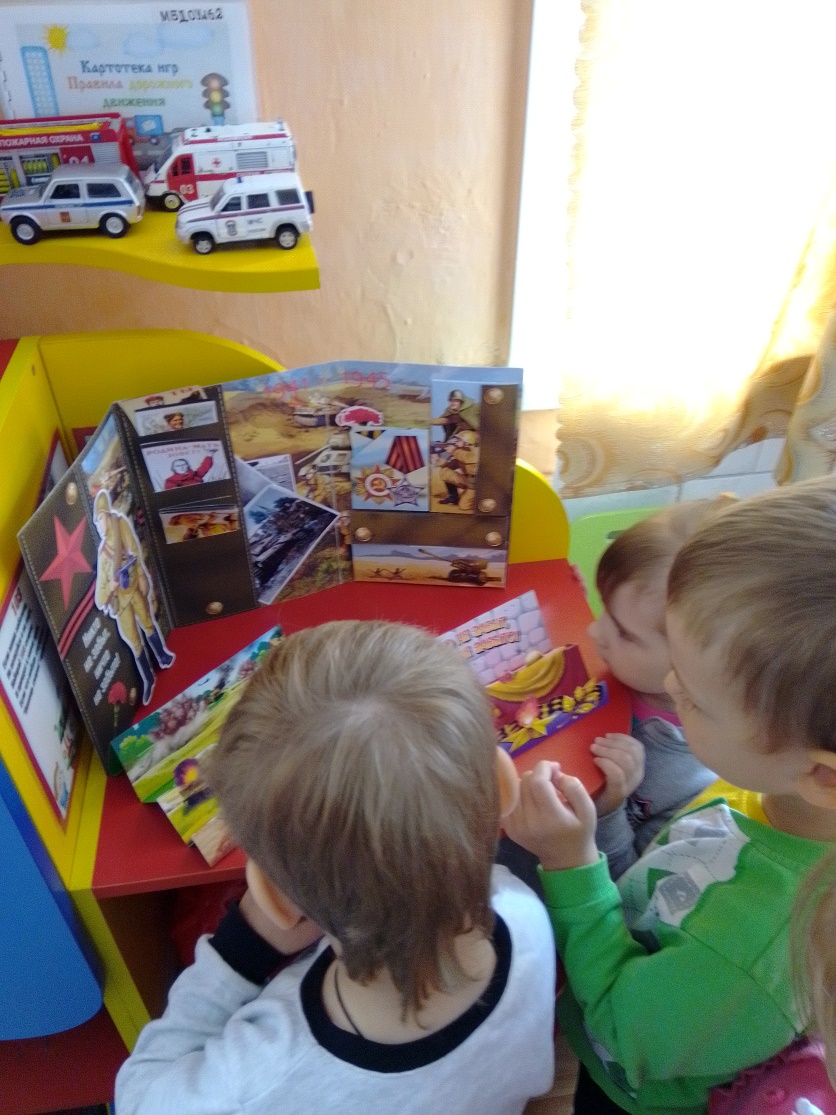 Воспитатель: Ребята, о чём мы сегодня говорили? что нового вы узнали? (ответы детей о празднике Дне Победы, о героях войны и т. д)Воспитатель: Мне понравилось как вы сегодня работали, как отвечали на поставленные мной вопросы. На память я хочу подарить вам георгиевские ленточки, которые символизируют праздник День Победы! На этом наше занятие закончилось, всем спасибо.